Аренда декораций «День Победы - 9 мая».9 мая - День Победы в Великой Отечественной войне 1941-1945 годов, является в России и в бывших советских республиках одним из самых значимых праздников. Ко Дню Великой Победы мы подготовили для вас серию декораций на военную тематику. Пулемет (бутафория), из кинофильма «Белое солнце пустыни». 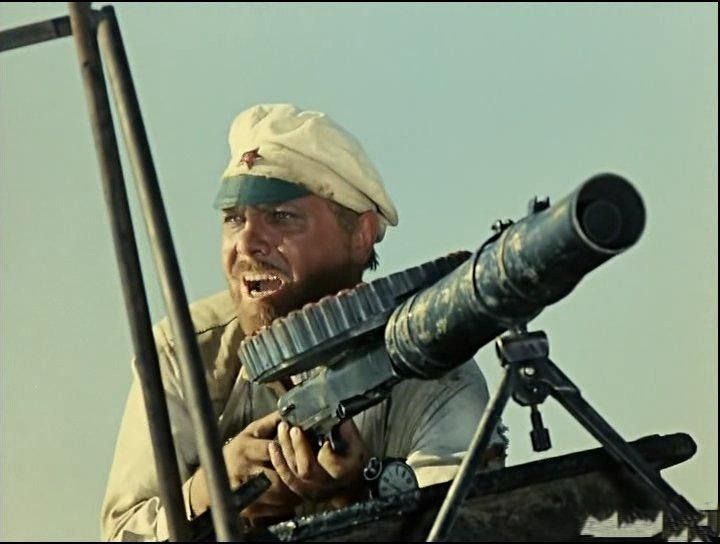 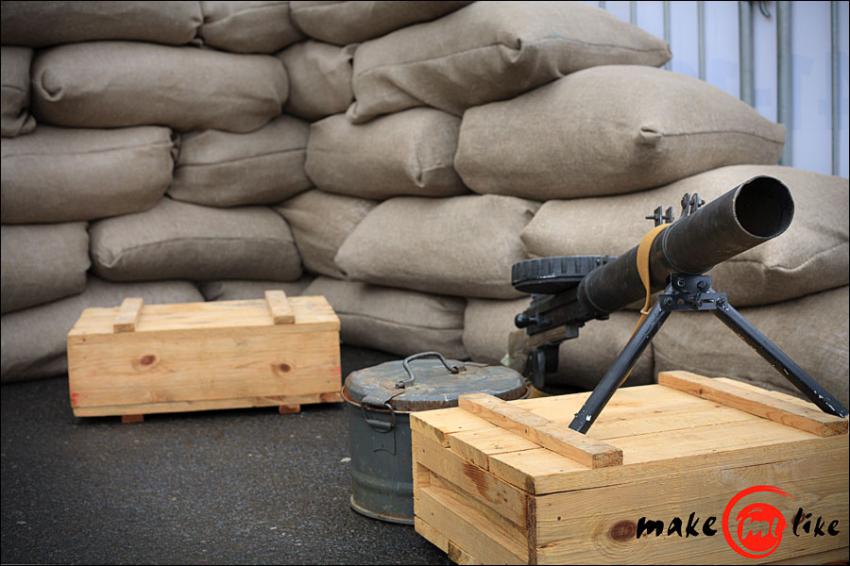 Цена аренды – 1000 рублей.Ящики деревянные с надписью «динамит» (в наличии 5 штук). 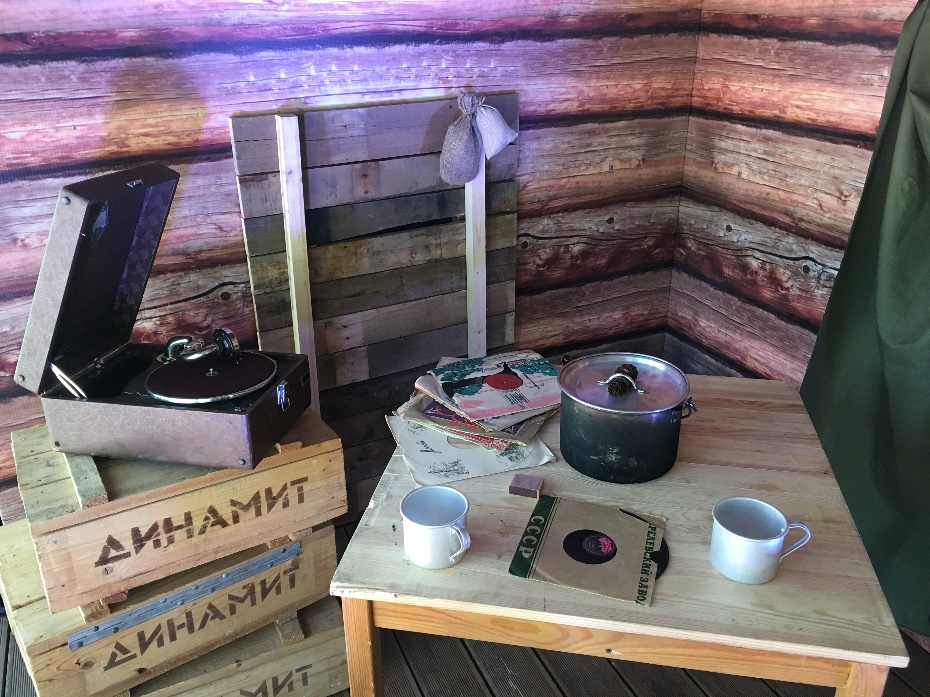 Цена аренды – 500 рублей за 1 штуку.Рабочий патефон 1940г. В наличии большая коллекция пластинок (фокстрот, танго и др.).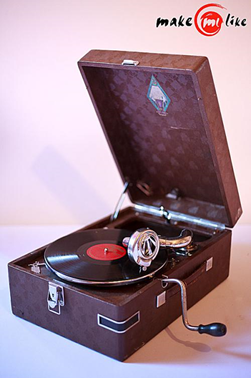 Цена аренды – 4000 рублей.Инсталляция «Костер».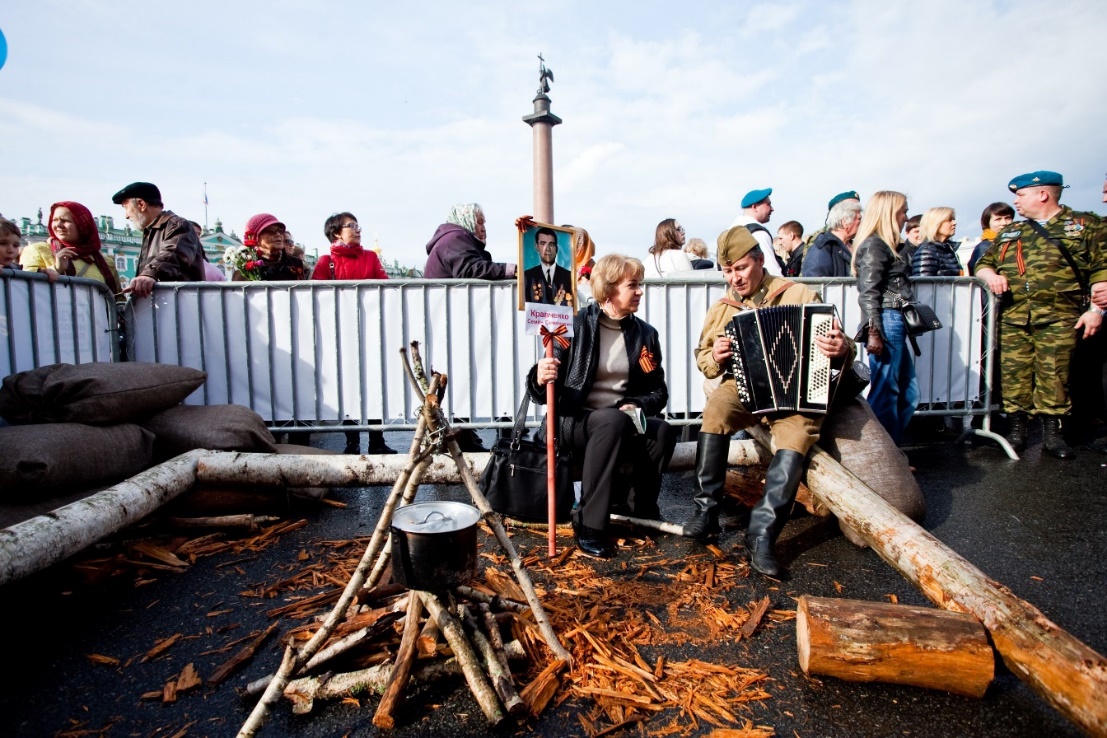 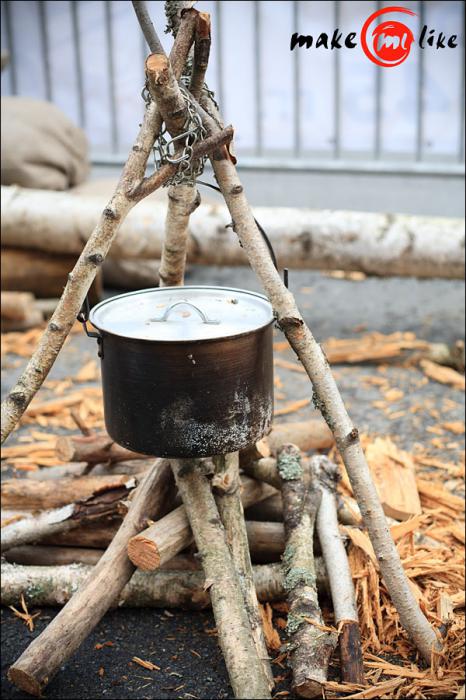 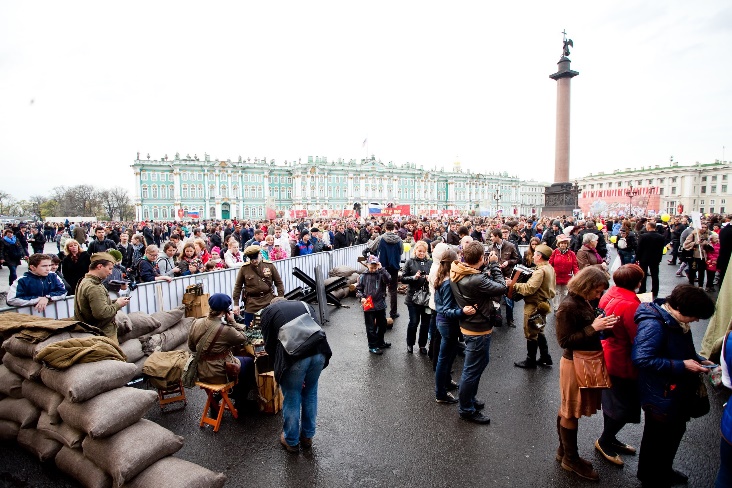 Цена аренды – 10000 рублей.Инсталляция «Землянка» (стены баннер, потолок сетка, деревянный стол из досок, реквизит).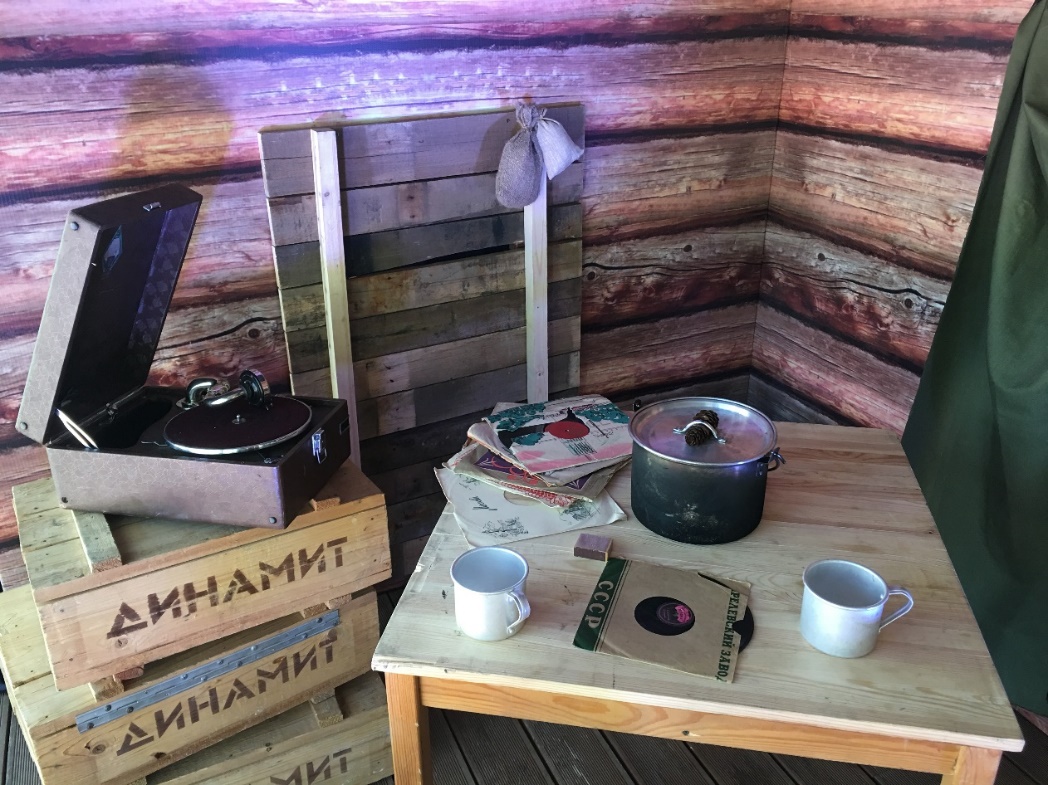 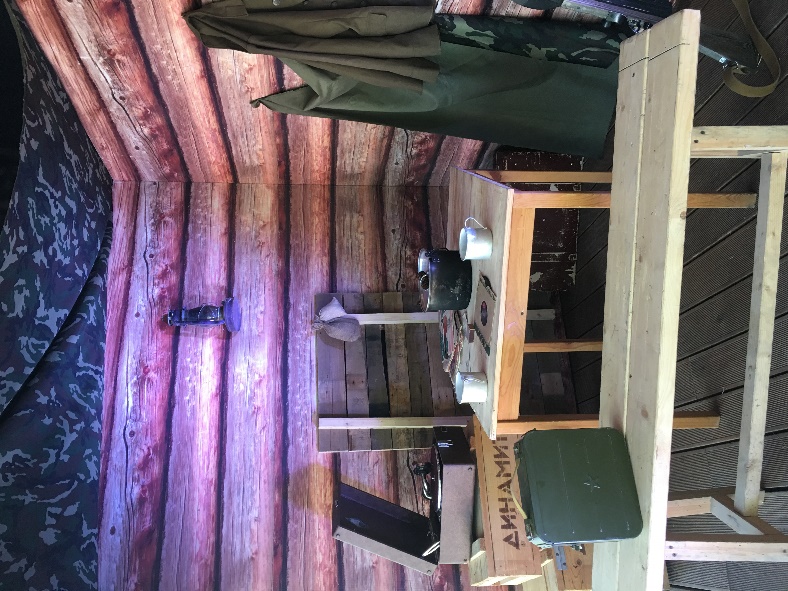 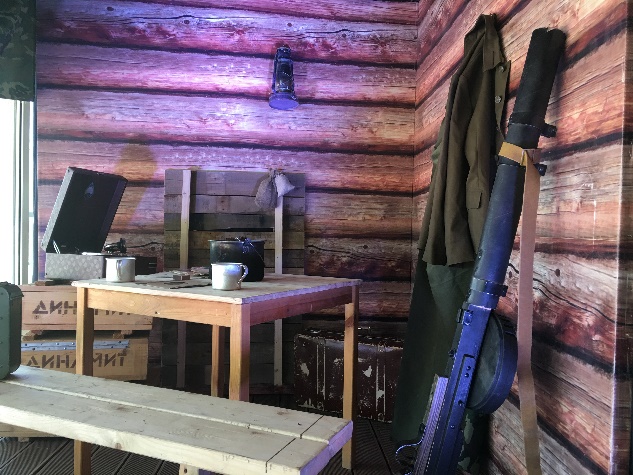 Цена аренды – 20000 рублей.Инсталляция «Блиндаж» (ящики, мешки с опилками в чехлах (30шт.) пулемет).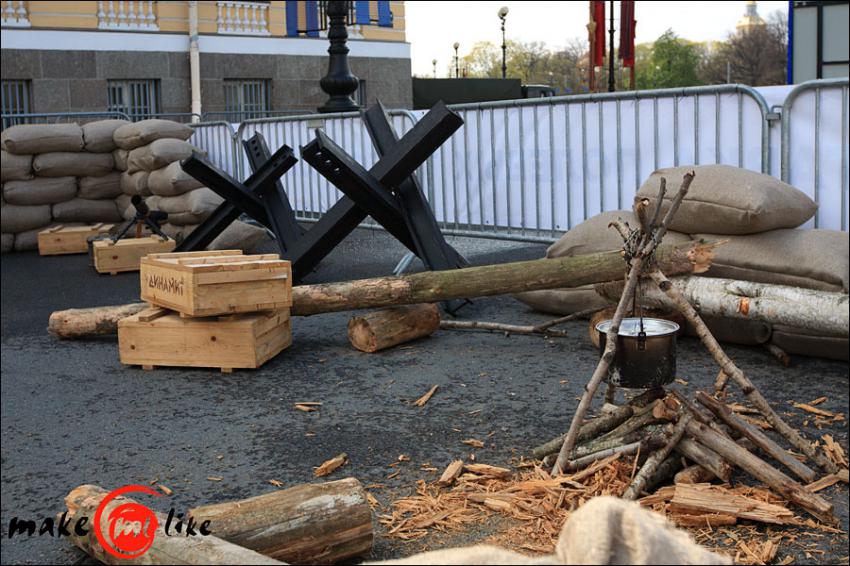 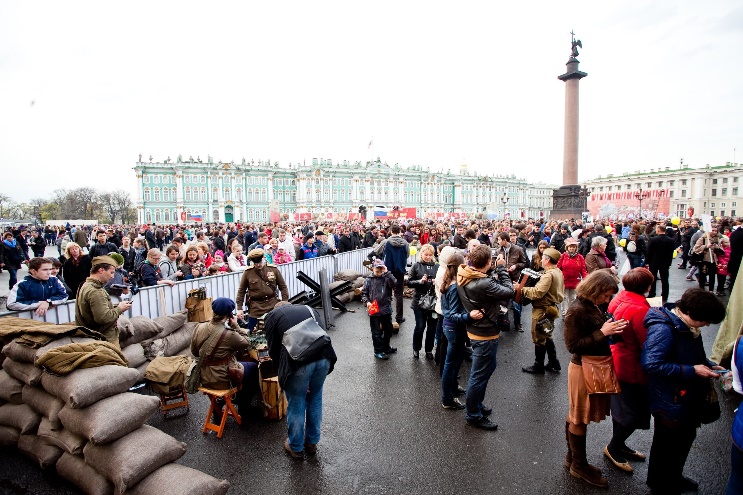 Цена аренды – 10000 рублей.Автомат ППШ (бутафория, в наличии 2 штуки).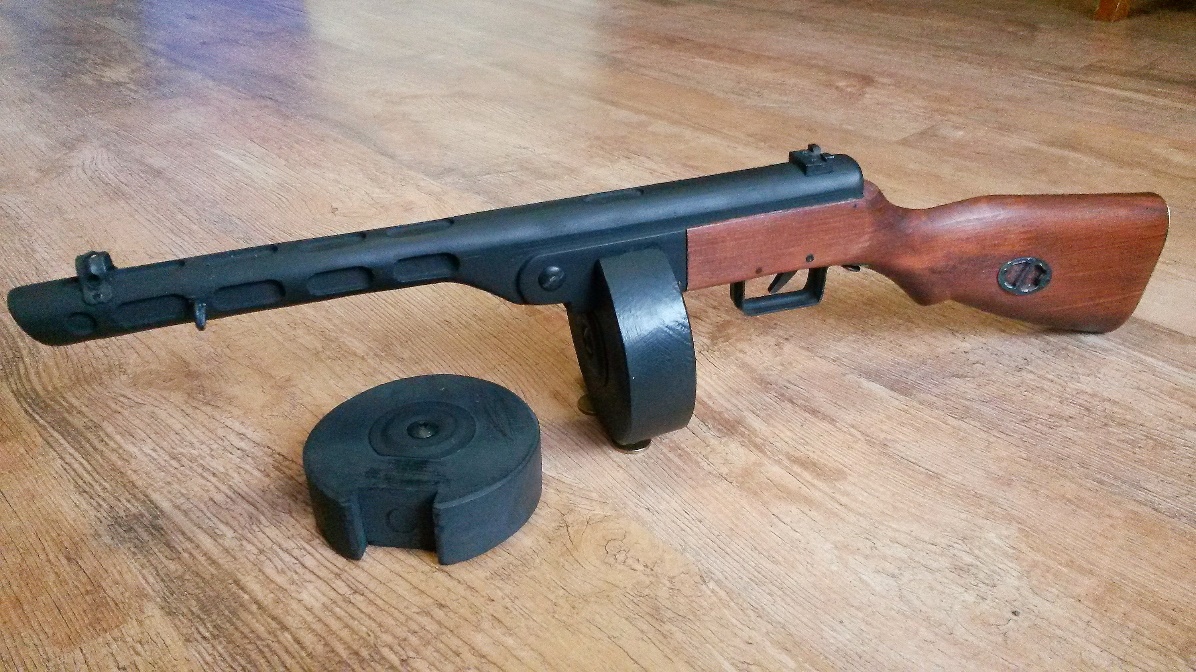 Цена аренды – 1000 рублей за 1 штуку.Ёж противотанковый. Цена аренды – 3000 рублей за 1 штуку. 